6238, Republica Moldova, r-nul. Sîngerei,  com. Sîngereii Noi Tel. 0(262) 73 3 17, fax 0 (262) 73 3 17,                                                                                      DECIZIE nr.7/105.12.2016„Cu privire la rectificarea bugetuluilocal pentru anul În conformitate cu art.24 din Legea nr.397-XV din 16.10.2003 privind finanţele publice locale, art.55, alin.5 din Legea finanţelor publice locale şi responsabilităţii bugetar-fiscale  nr.181 din 25.07.2016, art.14 din Legea nr.436-XVI din 28.12.2006 privind administratia publica localăCONSILIUL LOCAL SÎNGEREII NOIDECIDE:1.  Pentru achitarea serviciilor de transport in suma de 2 000 lei, pentru achitarea cheltuielilor de     susţinere a echipei de fotbal in suma de 4 000 lei se va efectua rectificarea bugetului local pentru anul 2016 după cum urmează:Se micşorează: S1-S2: 21 S3-S4: 300 F1-F3: 0813 P1-P2: 8502 P3 : 00239 cod ECO: 222990 cu suma de 6 000 leiSe majorează:S1-S2: 21 S3-S4: 300 F1-F3: 0812 P1-P2: 8502 P3 : 00230 cod ECO: 222990 cu suma de 4 000 lei                  222400 cu suma de 2 000 leiControlul executării prezentei decizii se pune în sarcina comisiei consultative de specialitate„Finanţe, buget, agricultură, activităţi economico-financiare, construcţii şi amenajarea  teritoriului şi protecţia mediului”, preşedinte Zastavneţchi Iosif.Se desemnează responsabil secretarul consiliului local pentru aducerea prezentei decizii la cunoştinţă publică prin afişare pe panoul informaţiiPrezenta decizie intră în vigoare de la data  aducerii la cunoştinţă   publică prin afişare pe panoul  informativ.                      Preşedintele şedinţei                                   Enii Mariana                            Secretarul                                                                    al consililui local                                        Guţu GalinaMD –6238, Republica Moldova, r-nul. Sîngerei,  com. Sîngereii Noi Tel. 0(262) 73 3 17, fax 0 (262) 73 3 17,                                                                                   DECIZIE nr.7/2                                                                          05.12.2016Cu privire la aprobarea Deciziei privind formarea bunului  imobil În temeiul, art. 14 al.2 lit.b), din Legea 436 din 28.12.2006 privind administraţia publică locală , avînd în vedere aprobarea deciziei privind formarea bunului  imobil                              CONSILIUL LOCAL SÎNGEREII NOIDECIDE:Se  aprobă Decizia privind formarea bunului  imobil din 14 noiembrie 2013 de separare din bunul imobil înregistrat cu numărul cadastral 7469301006 şi suprefaţa de158,7547 ha cu construcţie:Construcţie, suprafaţa  de 205,4  m.pConstrucţie, suprafaţa  de 310   m.p      a următoarelor bunuri imobile, destinaţie agricolă amplasate în extravilan Se  acceptâ semnătura primarului comunei Sîngereii Noi  d-na Valentina  Ceauşceac în calitate de reprezentant al proprietarului  terenurilor primăriei  pe decizia   cu privire la  formarea bunului  imobil din 14 noiembrie 2013 a terenurilor sus-numiteControlul executării prezentei decizii se pune în sarcina comisiei consultative de    specialitate„Finanţe, buget, agricultură, activităţi economico-financiare, construcţii şi amenajarea     teritoriului şi protecţia mediului”, preşedinte Zastavneţchi Iosif. Se desemnează responsabil secretarul consiliului local pentru aducerea prezentei decizii la cunoştinţă      publică prin afişare pe panoul informaţii                 Preşedintele şedinţei                                   Enii Mariana                          Secretarul                                                                  al consililui local                                       Guţu GalinaMD –6238, Republica Moldova, r-nul. Sîngerei,  com. Sîngereii Noi Tel. 0(262) 73 3 17, fax 0 (262) 73 3 17,      DECIZIE nr.7/305.12.2016Cu privire la efectuarea lucrărilor de îngrijire a pădurii şi a fîşiilor de protecţie         În baza art.14 al.2 lit. (f ¹)  din Legea nr. 436-XVI din 28.12.2006 privind administraţia publică locală, art.7, art.30 din Codul Silvic 887 din 21.06.1996, art.4 p.1 alin(a) din Legea nr.435 din 28.12.2006 privind descentralizarea administrativă, CONSILIUL LOCAL SÎNGEREII NOIDECIDE:De a efectua lucrări de îngrijire a fîşiilor de protecţie a cîmpurilor agricole şi lucrări de tăiere-conservare a pădurilor  în perioada toamnă-primăvara 2016-2017, cu suprafaţa totală de 19,28ha, care se află la balanţa primăriei comunei Sîngereii Noi( conform anexei)Se constituie comisia care v-a monitoriza lucrările sus-numite, prevăzute  de legislaţia învigoare, în următoarea componenţă:   Ceauşceac Valentina - primarul comunei   Boaghe Svetlana        - specialistul PRRFVadim Bologan         - reprezentant, Inspecţia Ecologică SîngereiZastavneţchi Marin   -  consilier local  Bostan Veaceslav      -  consilier local Lucrările de tăiere-conservare a pădurilor si lucrările de îngrijire a fîşiilor  de protecţie vor  fi efectuate de    către cetăţenii comunei angajaţi prin  contract de muncă.Lucrările de tăiere-conservare a pădurii şi de îngrijire a fîşiilor de  protecţie se va efectua în       perioada toamnă-primăvara 2016-2017, în baza Autorizaţiei respective  eliberată de        Inspectoratul Ecologic de Stat.Efectuarea lucrărilor de curăţare a sectorului silvic va fi supravegheată de către primărie şi       Inspecţia Ecologică Sîngerei. Se împuterniceşte primarul comunei D-na Ceauşceac Valentina să intervină cu solicitarea către  Inspecţia Ecologică Sîngerei pentru eliberarea Autoriuzaţiei , pentru esectuarea tăierilor în terenurile împădurite şi să semneze  toate documentele  în legătură cu această însărcinare.Partea lemnoasă va fi depozitată şi luată la  evidenţă contabilă pe parcursul efectuării lucrărilor de tăiere-conservare a pădurii şi de îngrijire a  fîşiilor de protecţie. Controlul executării prezentei decizii se pune ca sarcină comisiei consultative de specialitate Buget şi finanţe, agricultură, industrie şi economie (preşedinte dl I.Zastavneţchi).Se desemnează responsabil secretarul consiliului local pentru aducerea prezentei decizii la cunoştinţă publică prin afişare pe panoul informaţii                   Preşedintele şedinţei                                   Enii Mariana                          Secretarul                                                                  al consililui local                                       Guţu Galina                                                                                                                            Anexa   la                                                                                                                  decizia nr.7/3 din 05.12.2016                                                            InformaţiePrivind fîşiile de protecţie şi păduri, pentru efectuarea lucrărilor de îngrijire, tăiere-conservare                                           Total 8,78                                                                   Total 10,5MD –6238, Republica Moldova, r-nul. Sîngerei,  com. Sîngereii Noi Tel. 0(262) 3 17, fax 0 (262) 73 3 17,                                                                                  DECIZIE nr.7/405.12.2016Cu privire la stabilirea procentuluide arendă a terenurilorÎn conformitate cu art. 14 din Legea nr. 436-XVI din 28.12.2006 privind administraţia publică locală, în baza art.10 alin. (8), (9), (10), (11) şi art. 10´ alin. (1) din Legea nr. 1308-XIII din 25.07.1997 privind preţul normativ şi modul de vînzare-cumpărare a pămîntului,  în temeiul art. 22 din Legea nr. 198 –XV din 15.05.2003 cu privire la arenda în agricultură, CONSILIUL LOCAL SÎNGEREII NOIDECIDE:1.  Se stabileşte plata de arendă pentru anul 2017:   -  pentru terenurile cu destinaţie agricolă (drumuri de cîmp care separă terenurile proprietarilor  de  cote agricole) proprietate publică a primăriei şi constituie 2%  din preţul normativ calculat al pămîntului (anexa nr. 1).  - Pentru terenurile arendate prin licitaţie sau concurs şi constituie 4% din preţul normativ al      terenului arendat pentru  destinaţia respectivă. - Pentru terenurile proprietate publică a primăriei aferente obiectivelor privatizate sau care se    privatizează, întreprinderilor private, precum şi construcţiilor nefinalizate şi constituie 0,2%     din preţul normativ calculat cu destinaţia respectivă. -  Pentru folosirea terenurilor aferente obiectivelor privatizate sau întreprinderilor şi obiectelor     private proprietate publică a primăriei în cazul cînd proprietarii terenurilor aferente     au cumpărat sau nu au arendat şi n-au întocmit contracte de arendă în modul şi termenele  fixate de legislaţie şi constituie 10% din preţul normativ al pămîntului calculat pentru destinaţia  respectivă. Controlul executării prezentei decizii se pune în sarcina comisiei consultative de specialitate„Finanţe, buget, agricultură, activităţi economico-financiare, construcţii şi amenajarea teritoriului şi protecţia mediului”, preşedinte Zastavneţchi Iosif. Se desemnează responsabil secretarul consiliului local pentru aducerea prezentei decizii la cunoştinţă  publică prin afişare pe panoul informaţiiPrezenta decizie intră în vigoare de la data  aducerii la cunoştinţă   publică prin afişare pe panoul  informativ.           Preşedintele şedinţei                                   Enii Mariana                         Secretarul                                                                  al consililui local                                       Guţu Galina           Anexa la decizia nr.7/4 din  05.12.2016Lista arendaşilor terenurilor proprietate publică a primăriei (drumuri de cîmp):SRL ,,Crauşanius” -  2,9 haSRL ,,Alimarix-Dani”- 1,34 haSRL ,,Vasialex-Agro” – 2,17 haSRL ,,Nordagroservice”- 0,27 haMD –6238Republica Moldova, r-nul. Sîngerei,  com. Sîngereii Noi Tel. 0(262) 73 3 17, fax 0 (262) 73 3 17,                                                                                  DECIZIE nr.7/505.12.2016     Cu privire la subiecţii impunerii, obiectele impunerii,  baza impozabilă şi cotele impozitului pe bunurile   imobiliare a persoanelor fizice şi juridice pentru anul  fiscal 2017      În conformitate cu Legea pentru punerea în aplicare al Titlului VI al Codului Fiscal nr.1056-XIV din 16.06.2000, cu art. 14 al.2 lit(a) din Legea privind administraţia publică locală nr.436-XVI din 28.12.2006CONSILIUL LOCAL Sîngereii NoiD E C I D E:A stabili impozitul pentru terenurile cu destinaţie agricolă:     a) toate terenurile, altele decît cele destinate fîneţelor şi păşunilorcare au indici cadastral – 1,5 lei pentru 1 grad-hectarcare nu au indici cadastral – 110 lei pentru .     b) terenurile destinate fîneţurilor şi păşunilor        - care au indice cadastral –  0,75 lei pentru 1 grad-hectar        - care nu au indice cadastral – 55 lei pentru .        -bunurile imobiliare prevăzute la art.280 din Codul Fiscal, care nu au fost evaluate de          către organele cadastrale teritoriale conform valorii estimate se impozitează în baza         prevederilor prezentei legi. Impozitarea acestor bunuri conform valorii estimate se va          realiza începînd cu anul următor în care bunurile imobiliare au fost evaluate.    c) terenurile din intravilan:-  pentru terenurile pe care sînt amplasate fondul de locuinţe, cooperativele de construcţie a                                garajelor, loturile de pe lîngă casă (inclusiv terenurile atribuite de către autoritatea  administraţiei publice locale ca loturile de pe lîngă casă, în limita normelor stabilite şi distribuite în extravilan, din cauza insufucienţei de terenuri în intravilan)- 1 leu pentru .p.- terenurile destinate întreprinderilor agricole, alte terenuri neevaluate de către organele    cadastrale teritoriale conform valorii estimate: în oraşele şi localităţile rurale  - 10 lei pentru 100 m.p.     - pentru terenurile care sînt ocupate de bazinele acvatice – 115 lei.2.  Cotele impozitului pentru terenurile agricole cu construcţii amplasate pe ele, se stabileşte în       proporţie de 0,1% din baza impozabilă a bunurilor imobiliare.Cota impozitului pentru bunurile imobiliare ale persoanelor juridice (cu excepţia       cooperativelor de construcţie a garajelor) se stabileşte în proporţie de 0,1 la sută din valoarea       de bilanţ a clădirilor şi construcţiilor. Terenurile din extravilan, altele decît cele specificate la de către organele cadastrale      teritoriale conform valorii estimate – 70  lei pentru 1 ha. Terenurile din extravilan pe care sunt amplasate clădiri şi construcţii, carierele şi pămînturile         distruse în urma activităţii de producţie, neevaluate de către organele cadastrale teritoriale      conform valorii estimate – 350 lei pentru 1 ha.Impozitul pe clădirile şi construcţiile cu destinaţie agricolă, precum şi pe alte bunuri   imobiliare, neevaluate de către organele cadastrale teritoriale conform valorii estimate, se       stabileşte după cum urmează:      - pentru persoanele juridice şi fizice care desfăşoară activitate de întreprinzător – 0,1 la sută        din valoarea de bilanţ a bunurilor imobiliare pe perioada fiscală;      - pentru persoanele fizice, altele decît cele specificate la prima liniuţă – 0,1 la sută din costul        bunurilor imobiliare.Impozitul pe bunurile imobiliare cu destinaţie locativă (apartamente şi case   de locuit  individuale) din localităţile rurale se stabileşte după cum urmează:      - pentru persoanele juridice şi fizice care desfăşoară  activitatea de întreprinzător – 0,1 la          sută din valoarea  de bilanţ a bunurilor imobiliare pe perioada fiscală;      - pentru persoanele fizice, altele decît cele specificate la prima liniuţă – 0,1 la sută din         costul  bunurilor imobiliare.În cazurile în care suprafaţa totală a locuinţelor şi a construcţiilor principale înregistrate cu drept de proprietate depăşeşte  100 m.p. inclusiv cotei stabilite  ale  impozutului pe bunurile imobiliare  se majorează în dependenţă de suprafaţa totală după cum urmează:- de la 100 la 150 m.p.    inclusiv   1,5 ori- de la 150 la 200 m.p.                      2 ori- de la 200 la 300 m.p.                    10 ori- peste 300 m.p.                              15 oriControlul executării prezentei decizii se pune în sarcina comisiei consultative  de specialitate”Finanţe,buget,agricultură,activităţi economico- financiare, construcţii,amenajarea teritoriului şi  protecţia mediului (preşedinte Zastavneţci Iosif)Se desemnează responsabil secretarul consiliului local pentru aducerea prezentei decizii la cunoştinţă publică prin afişare pe panoul informaţii                   Preşedintele şedinţei                                                     Enii Mariana                          Secretarul                      Consiliului local                                                         Guţu GalinaMD –6238, Republica Moldova, r-nul. Sîngerei,  com. Sîngereii Noi Tel. 0(262) 73 3 17, fax 0 (262) 73 3 17,                                                                                  DECIZIE nr.7/616.12.2015„ Cu privire la formarea fondului de rezervă  şi aprobarea Regulamentului privind constituirea fondului de rezervă al primăriei comunei şi modul de utilizare a mijloacelor fondului de rezervă pentru a.2017.”     În conformitate cu art. 14 al.2 lit(n) din Legea privind administraţia publică locală nr.436-XVI din 28.12.2006, în temeiul art.18 al.1,2 din Legea privind Finanţele publice locale nr.397-XVII din 16.10.2003, Hotărîrii Guvernului R.Moldova nr.632 din 04.07.2000, CONSILIUL LOCAL Sîngereii NoiD E C I D E: Se aprobă Regulamentul privind constituirea fondului de rezervă al primăriei comunei Sîngereii  Noi şi modul de utilizare a mijloacelor fondului de rezervă pentru a.2017 conform anexei. Se aprobă fondul de rezervă al primăriei comunei Sîngereii Noi pentru a.2017  în mărime de 1,5 din veniturile proprii preconizate pentru anul 2017Prezenta decizie intră în vigoare de la data după aducerea la cunoştinţă publică prin afişare pe panoul informativ.Controlul executării prezentei decizii se pune în sarcina comisiei consultative  de specialitate”Finanţe,buget,agricultură,activităţi economico- financiare, construcţii,amenajarea teritoriului şi  protecţia mediului (preşedinte Zastavneţci Iosif)5. Se desemnează responsabil secretarul consiliului local pentru aducerea prezentei decizii la    cunoştinţă publică prin afişare pe panoul informaţiiPrezenta decizie intră în vigoare de la data  aducerii la cunoştinţă   publică prin afişare pe panoul informativ.                   Preşedintele şedinţei                                                     Enii Mariana                          Secretarul                      Consiliului local                                                         Guţu GalinaMD –6238, Republica Moldova, r-nul. Sîngerei,  com. Sîngereii Noi Tel. 0(262) 73 3 17, fax 0 (262) 73 3 17,                                                                                  DECIZIE nr.7/716.12.2015„Cu privire la stabilirea indemnizaţiei pentru participarea consilierilor la şedinţele consiliului local pentru a. 2017.”      În conformitate cu prevederile art.14 p.3 din Legea nr.436-XVI din 28.12.2006 privind administraţia publică locală, art.24 p.3 din Legea nr.768 din 02.02.2000 privind statutul alesului local CONSILIUL LOCAL Sîngereii NoiD E C I D E: Se acordă pentru fiecare ales local o indemnizaţie în mărime de 300 lei pentru fiecare zi de participare  la şedinţele  consiliului local, plătite numai şase,Controlul executării prezentei decizii se pune în sarcina comisiei consultative  de specialitate”Finanţe,buget,agricultură,activităţi economico- financiare, construcţii,amenajarea teritoriului şi  protecţia mediului (preşedinte Zastavneţci Iosif)Se desemnează responsabil secretarul consiliului local pentru aducerea prezentei decizii la cunoştinţă publică prin afişare pe panoul informaţiiPrezenta decizie intră în vigoare de la data  aducerii la cunoştinţă   publică prin afişare pe panoul informativ.                   Preşedintele şedinţei                                                     Enii Mariana                          Secretarul                      Consiliului local                                                         Guţu GalinaMD –6238, Republica Moldova, r-nul. Sîngerei,  com. Sîngereii Noi Tel. 0(262) 73 3 17, fax 0 (262) 73 3 17,                                                                                   DECIZIE nr.7/805.12.2016„Cu privire  la aprobarea schemei de încadrare pentru anul 2017”       În conformitate art.14 alin.(2) lit.(b) din Legea  nr. 436-XVII din 28.12.2006 privind administraţia publică locală, în baza Ordinului ministrului finanţelor nr.55 din 11.05.2012, CONSILIUL LOCAL Sîngereii NoiD E C I D E:Se aprobă schema de încadrare pentru anul 2017 conform anexelor Controlul executării prezentei decizii se atribuie primarului comunei şi comisiei consultative  de specialitate”Finanţe,buget,agricultură,activităţi economico- financiare, construcţii,amenajarea teritoriului şi  protecţia mediului (preşedinte Zastavneţci Iosif)Se desemnează responsabil secretarul consiliului local pentru aducerea prezentei decizii la  cunoştinţă publică prin afişare pe panoul informaţii                  Preşedintele şedinţei                                                     Enii Mariana                          Secretarul                      Consiliului local                                                         Guţu GalinaMD – 6238, Republica Moldova, r-nul. Sîngerei,  com. Sîngereii Noi Tel. 0(262) 73 3 17, fax 0 (262) 73 3 17,                                                                                  DECIZIE nr.7/905.12.2016     Cu privire la aprobarea Nomenclatorului şi tarifelor de plată privind prestarea unor servicii cu plată acordate cetăţenilor de către primărie şi a Regulamentului privind modul de folosire a resurselor compensate în rezultatul prestării  unor servicii cu plată acordate cetăţenilor de către primărie.     În scopul asigurării părţii de venit a bugetului local pentru anul 2017, în conformitate cu art.14 alin.2 lit.(n) din Legea nr.436-XVI din 28.12.2006 privind administraţia publică locală,art.6 din Legea 397 din 16.10.2003 privind finanţele publice locale                                                 CONSILIUL LOCAL Sîngereii NoiD E C I D E:Se aprobă Nomenclatorul şi tarifele privind prestarea serviciilor cu plată, acordate cetăţenilor  către primărie pentru anul 2017 conform anexei.2. Se aprobă Regulamentul privind modul de folosire a resurselor compensate,, acumulate în       rezultatul prestării serviciilor cu plată, acordate cetăţenilor de către primărie conform anexei.Se pune în seama contabilităţii evidenţa încasărilor şi decontărilor mijloacelor acumulate pe conturile speciale ale primăriei.Mijloacele băneşti, acumulate pe contul primăriei din prestarea serviciilor de stare civilă să fie folosite pentru amenajarea sălii de ceremonii. Mijloacele băneşti acumulate pe contul  primăriei din eliberarea certificatelor să fie folosite pentru procurarea blanchetelor şi rechizitelor de birou Controlul executării prezentei decizii se pune în sarcina comisiei consultative  de specialitate”Finanţe,buget,agricultură,activităţi economico- financiare, construcţii,amenajarea teritoriului şi  protecţia mediului (preşedinte Zastavneţci Iosif)6. Se desemnează responsabil secretarul consiliului local pentru aducerea prezentei decizii la      cunoştinţă publică prin afişare pe panoul informaţii.                                   Preşedintele şedinţei                                                     Enii Mariana                     Secretarul                 Consiliului local                                                             Guţu Galina       Abrogată prin Decizie nr. 2/1 din  22.03.2017Anexă  la decizia 7/9 din 05.12.2016                                             REGULAMENTULprivind modul de folosire a resurselor compensate în rezultatul    prestării  unor servicii cu plată acordate cetăţenilor de către primărie.Prezentul Regulament stabileşte modul de organizare şi de prestare a serviciilor    contra plată de către primărie cetăţenilor şi modul de acumulare, repartizare şi utilizare a mijloacelor speciale băneşti.Tarifele pentru   prestarea serviciilor contra plată cetăţenilor  de către primărie se aprobă prin decizia Consiliului comunal.Persoanele fizice sau juridice achită tarifele serviciilor prestate în numerar în casa primăriei.Resursele compensate, încasate se depun la contul bancar deschis în  subdiviziunea  Trezoreriei   de Stat. Utilizarea mijloacelor fără depunerea prealabilă la contul trezorial  nu se admite.Evidenţa  contabilă a mijloacelor acumulate şi folosirea lor se înfăptuiesc conform Ordinului Ministerului  Finanţelor nr.43 din 11aprilie 2001,”Despre aprobarea Regulamentului cu privire la mijloacele  speciale ale instituţiilor publice”.Mijloacele băneşti obţinute în urma  prestării serviciilor cu plată se  folosesc pentru:         -Amenajarea sălilor de ceremonii;         -Asigurarea cu blanchete de evidenţă;         -Procurarea rechizitelor de birou; Responsabilitatea privind respectarea prevederilor  prezentului Regulament se pune în seama secretarului Consiliului comunal                                       Anexă  la decizia 7/9 din 05.12.2016                                                    Nomenclatorul şi tarifele de plată privind prestarea unor servicii cu plată acordate cetăţenilor de către primărie           Secretarul                                                         Guţu Galina          al consiliului   MD – 6238, Republica Moldova, r-nul. Sîngerei,  com. Sîngereii Noi Tel. 0(262) 73 3 17, fax 0 (262) 73 3 17,                                                                                                                                         DECIZIE nr. 7/10                                                                   05.12.2015Cu privire la examinarea notificării Oficiului Teritorial Bălţi privind  ilegalitatea actului controlat  Examinînd notificarea  Oficiului Teritorial Bălţi nr.1304/OT1-1025 din 27.07.2016, privind ilegalitatea actului controlat ( decizia  8/12 din 09.12.2013)” Cu privire la scoaterea la licitaţie a bunurilor domeniului privat al comunei”, în temeiul Legii nr.436-XVI din 28.12.2006, privind Administraţia Publică   Locală art.68 alin.(3), constatînd că decizia este ilegalăCONSILIUL LOCALD E C I D E:1. Se ia act de notificarea Oficiului Teritorial Bălţi, privind ilegalitatea actului controlatSe abrogă decizia  nr. 3/6  din 30.06.2016” Cu privire la delegarea unor competenţe suplimentare primarului”Se desemnează responsabil secretarul consiliului pentru comunicarea rezultatelor examinării notificăriir Direcţia teritorială control administrativ Bălţi în termenii stabiliţi de lege.                    Preşedintele şedinţei                                                     Enii Mariana                          Secretarul                      Consiliului local                                                         Guţu GalinaMD – 6238, Republica Moldova, r-nul. Sîngerei,  com. Sîngereii Noi Tel. 0(262) 73 3 17, fax 0 (262) 73 3 17,                                                                                                                                         DECIZIE nr. 7/11                                                                  05.12.2016  „Cu privire la sistarea temporară a activităţii     instructiv –educativă a Grădiniţei  „Îngeraş”    din satul Mărineşti”    În temeiul art.14 p.3 al Legii nr.436-XVI din 28.12.2006  privind administraţia publică locală, avînd în verere necesitatea de a asigura în Republica Moldova servicii educaţionale de calitate, ţinînd cont de Regulamentul Sanitar pentru Instituţiile Preşcolare, în baza demersului nr. 20 din 05.12.2015 şi acordul părinţilor,                                                 CONSILIUL LOCAL Sîngereii Noi                                                                    D E C I D E:1.  Se permite sistarea temporar a activităţii  instructiv –educativă a grădiniţei „Îngereaş”, pentru      perioada  26.12.2016  pînă  la 08.01.2016 inclusiv ,în legătură cu fregvenţa slabă în perioada    vacanţei şcolare şi a sărbătorilor de iarnăPersonalul anjajat v-a activa conform graficului de lucru. Controlul executării prezentei decizii se pune în sarcina comisiei consultative de specialitate “Probleme Sociale : învăţămînt,cultură, protecţie socială, sănătate publică, muncă,activităţi social- culturale şi turizm” (preşedinte  V. Burac.)   Se desemnează responsabil secretarul consiliului local pentru aducerea prezentei decizii la      cunoştinţă publică prin afişare pe panoul informaţiiPrezenta decizie intră în vigoare de la data  aducerii la cunoştinţă   publică prin afişare pe panoul informativ.                   Preşedintele şedinţei                                                     Enii Mariana                          Secretarul                      Consiliului local                                                         Guţu Galina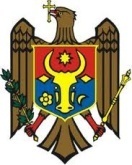 R E P U B L I C A    M O L D O V A Consiliul Local  Sîngereii Noi               R E P U B L I C A    M O L D O V A Consiliul Local  Sîngereii Noi               74693010347469301035746930103674693010377469301038746930103974693010407469301041746930103074693010327469301033746930101474693010062,8265 ha1,9056 ha2,58 ha1,257 ha4,546 ha10,51 ha4,2855 ha0,2695 ha7,8045 ha2,2453 ha3,1518 ha9,6367 ha4,0652 haR E P U B L I C A    M O L D O V A Consiliul Local  Sîngereii Noi                      Păduri Nr. conturuliuSuprafaţa, haFîşii forestierteNr. conturuliuSuprafaţa, ha6406386393543405993,11,71,71,770,180,33278274261293297624121653  93108  78  75  531097317287247307330,440,50,040,780,780,450,441,310,40,720,10,050,340,370,80,820,440,940,82R E P U B L I C A    M O L D O V A Consiliul Local  Sîngereii Noi               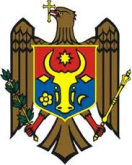 R E P U B L I C A    M O L D O V A Consiliul Local Sîngereii Noi                   R E P U B L I C A    M O L D O V A Consiliul Local  Sîngereii Noi                R E P U B L I C A    M O L D O V A Consiliul Local Sîngereii Noi                R E P U B L I C A    M O L D O V A Consiliul Local  Sîngereii Noi               R E P U B L I C A    M O L D O V A Consiliul Local Sîngereii Noi                Nrd/rNomenclatorul  serviciilorSuma 1.Plata pentru serviciile de starea civilă:   Serviciile de efectuare a ceremoniilor.Oficierea căsătoriilor:Oficierea individualăÎn zile de lucru, după orele de lucruÎn zile de odihnăÎn afara oficiului, în sala de petrecere a nunţii  50 lei100 lei300 lei500 lei2         Plata pentru servicii cadastrale:a)  Extras din registru cadastral al deţinătorului  de terenurib)  Înregistrarea gospodăriei ţărăneştic) Plata pentru verificarea corectitudinii amplasării terenului  -  pentru pensionar şi invalizi d)  Duplicate pentru Certificate de Înregistrare a gospodăriei ţărăneşti   5 lei10  lei50  lei-     15  lei50  lei3.Plata pentru notificarea privind iniţierea activităţii de comerţ      a)  100 lei4.                   Plata pentru serviciile de notariat:a) adeverinţă ,notariat ( intrare în posesie)b) declaraţie de refuzc) duplicate de testamente      e) testamentul nu este anulat nici shimbat10 lei15 lei25 lei10 lei5.                       Plata pentru adeverinţe f.1 ce confirmă:a) componenţa familiei, nu dispune de  GŢ,de cotă de teren agricol,lipsa datoriilor,nu este încadrat în cîmpul muncii,dispune / nu dispune de carnet de muncă.       -   dispune de stupuri de albine       -   creşte flori, legume fructeb) În gospodărie are în proprietate privată animale:       -   bovine, cabaline, porcine, ovine, caprine 2 lei-     5ei-     5 lei5 lei6.          În gospodărie are producţie agricolă:       a)  de realizat pe teritoriul republicii       b)  de realizat peste hotarele republicii      5 lei15 lei7.Plata pentru eliberarea extraselor din registrul de evidenţă a                gospodăriilor   populaţiei Certificat OTC          5 lei          10 lei8.Plata pentru  eliberarea extraselor din conturile personale, extras din  carnetul de  muncă.         50 lei9.Plata pentru  eliberarea caracteristicilor         10 lei10.Plata pentru  întocmirea contractelor de vînzare-cumpărare şi darea în   arendă proprietate a APL a           a) încăperilor            b) terenurilor         50 lei30 lei  11. Plata pentru vînzări autorizate pe teritoriul primăriei a mărfurilor, producţiei şi alte serviciipentru cetăţenii străini care realizează pînă la 500 kgde la 500 kg şi mai mult20   lei/zi                         b)      50   lei/zi12.                   Plata pentru  arenda încăperilor.a) Pentru petrecerea măsurilor de masă (nunţi) în Casa de cultură.b) Pentru petrecerea măsurilor: zile de naştere,cumătriişi altele în   Casa de Cultură2.500 lei1000  lei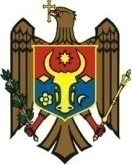                                        R E P U B L I C A    M O L D O V A                                              Consiliul Local  Sîngereii Noi                                                       R E P U B L I C A    M O L D O V A                                              Consiliul Local  Sîngereii Noi                